Stegna, dnia 30.04.2014 r.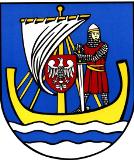 						Pan/Pani						................................................	

Na podstawie art. 20 ust. 1 ustawy z dnia 8 marca 1990 roku o samorządzie gminnym                      (t.j. Dz. U. z 2013 r., poz. 594 z późniejszymi zmianami) zwołuję:XLII Sesję Rady Gminy Stegna na dzień 15 maja 2014 r. o godz. 900 w Domu Ludowym w Rybinie.Proponowany porządek obrad: Otwarcie sesji i stwierdzenie prawomocności obrad.Wybór sekretarza obrad.Zatwierdzenie porządku obrad.Przyjęcie protokołów z XLI Sesji. Interpelacje i zapytania Radnych.Informacje Wójta o pracy w okresie między sesjami.Sprawozdanie  z działalności Gminnego Ośrodka Pomocy Społecznej w Stegnie za 
2013 rok Podsumowanie sezonu zimowego.Przygotowanie do sezonu letniego.Podjęcie uchwał w sprawie:zatwierdzenia sprawozdania finansowego wraz ze sprawozdaniem z wykonania budżetu Gminy Stegna za 2013 r.udzielenia absolutorium Wójtowi Gminy Stegna za 2013 r. zmian budżetu Gminy Stegna na rok 2014,zmiany uchwały Nr XXXIX/370/2013 Rady Gminy Stegna z dnia 19 grudnia 2013 r. w sprawie Wieloletniej Prognozy Finansowej Gminy Stegna na lata 2014-2025,miejscowego planu zagospodarowania przestrzennego części wsi Stegna,miejscowego planu zagospodarowania wsi Mikoszewo,ustanowienia pomnika przyrody,ustanowienia pomnika przyrody,określenia wykazu kąpielisk na terenie Gminy Stegna w roku 2014,wyrażenia zgody na darowiznę prawa własności działki nr 224/1 położonej w miejscowości Rybina, Gmina Stegna na rzecz Województwa Pomorskiego,wyrażenia zgody na nabycie działki gruntu nr 270/1 położonej w miejscowości Żuławki stanowiącej część drogi wewnętrznej,wyrażenia zgody na przedłużenie aktualnej umowy dzierżawy części działki gminnej nr 634/4 położonej w Jantarze z lat sześciu do siedmiu,określenia dziennych stawek opłaty targowej, sposobu jej poboru, inkasentów i określenia wysokości wynagrodzenia za inkaso,powołania Spółdzielni Socjalnej „Stegna Serwis”,powołania Spółdzielni Socjalnej „Mierzeja Travel”,poparcia projektu Uchwały Sejmowej w sprawie ustanowienia roku 2017 Rokiem Rzeki Wisły,wyrażenia poparcia dla Apelu Zarządu Związku Gmin Śląska Opolskiego o niedopuszczenie do wprowadzenia do polskiego porządku prawnego referendum tematycznego bez progu frekwencyjnego, odmowy uwzględnienia wezwania do usunięcia naruszenia prawa,zlecenia przeprowadzenia kontroli przez Komisję Rewizyjną Rady Gminy Stegna w zakresie zasadności wywozu płyt betonowych z targowiska w Stegnie,uchylenia Uchwały Nr XL/397/2014 Rady Gminy Stegna z dnia 13 lutego 2014 r. w sprawie przystąpienia do sporządzenia miejscowego planu zagospodarowania przestrzennego dla fragmentu obrębu geodezyjnego Stegna dot. działki nr 1603 oraz części działki nr 1013 gm. Stegna,przystąpienia do Stowarzyszenia „Lokalna Grupa Działania Żuławy i Mierzeja”,stwierdzenia wygaśnięcia mandatu radnego.Odpowiedzi na interpelacje i zapytania radnych.Wolne wnioski i informacje.      								Przewodnicząca Rady								(-) Dorota Chojna